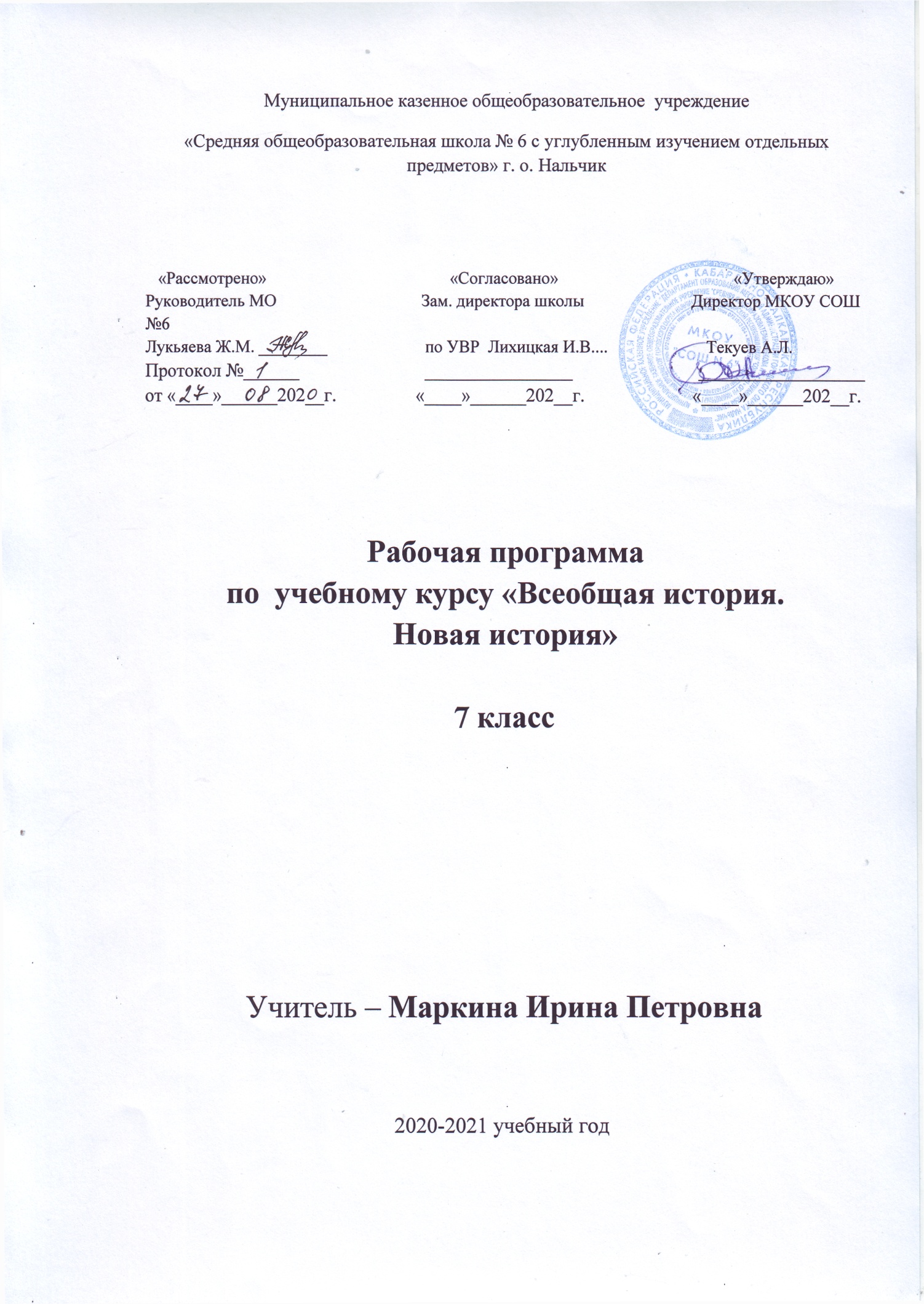 Пояснительная запискак курсу «История Нового времени»(по учебнику А.Я. Юдовской, Л.М. Ванюшкиной)Рабочая программа по истории для 7 класса составлена в соответствии с нормативными документами:Примерной программы основного общего образования по истории МО РФ 2018 г.Авторской программы «Новая история 7-8 класс» под редакцией А.Я. Юдовской и Л.М. Ванюшкиной. – М: Просвещение, 2018.Приказа Министерства образования и науки «Об утверждении федеральных перечней учебников, рекомендованных (допущенных) к использованию в образовательных учреждениях, реализующих образовательные программы общего образования, на 2020-21учебный годПрограмма рассчитана на изучение исторического курса История Нового времени в основной школе в 7-ом классе в течение 28 часов учебного времени, минимальное количество учебных часов в неделю – 2 часа.Цели курса1. В результате изучения курса новой истории учащиеся 7 класса должны получить знания о периодизации Нового времени, о встрече миров, положивших начало формированию будущей мировой цивилизации; об особенностях ментальности человека Нового времени; о зарождении и развитии капитализма; о преимуществе эволюционного пути развития общества перед революционным; о причинах революций и о реформах как альтернативном пути развития общества; о новой социальной структуре общества и его движении к реформам как средству разрешения противоречий; о дальнейшем развитии правовых государств, где личность может реализовать свои «прирожденные» права на «жизнь, свободу и собственность»; о международных конфликтах, приводивших к войнам; об особенностях духовной жизни европейцев, их движении к секуляризации сознания, о религиозной терпимости; о важнейших достижениях мировой науки и художественной культуры и их влиянии на развитие личности человека; об изменениях в повседневной жизни людей.2. Школьники должны научиться общим принципам постановки и решения познавательных проблем: методам исторического анализа (изучение исторических источников, гипотезы и доказательства в истории); выявлению предпосылок (анализировать условия, обосновывать поступки, выявлять причины); анализу целей и результатов; объяснению преимуществ и недостатков, выявлению общего и различного; объяснению фактов; сопоставлению различных суждений; использованию внешкольных источников информации (находящихся за пределами учебной книги), существующих в реальной социокультурной среде (книги, музеи, памятники и достопримечательности, кино, театры, видео, библиотеки, средства массовой информации, компьютерные образовательные программы, программы дополнительного образования); разным способам работы с учебной книгой.3. Учащиеся приобретают устойчивый интерес и уважение к истории человечества и культуре; вырабатывают отношение к истории как к способу понимания современности; рассматривают сложные проблемы современности через призму истории; уважают права человека и демократические ценности; понимают механизм общественного развития и преимущества эволюционного пути развития; вырабатывают собственное отношение к традициям западной и восточной культуры.4. Стимулируется процесс гуманизации личности подростка, у него начинают формироваться качества, которые общество хотело бы видеть у выпускника основной школы и которые помогли бы ему жить в мире с собой и другими: руководствоваться нравственным отношением к собственной жизни и жизни других людей; анализировать конкретные ситуации; уметь видеть и решать проблемы, поставленные перед ним жизнью; уметь выбирать линию поведения исходя из представления о возможных последствиях.Основная функция курсаОсновная функция курса - формирование исторического мышления, под которым подразумевается определенный набор мыслительных стратегий, позволяющий учащимся самостоятельно истолковывать факты и события, выстраивать свою версию событий, отвечающую данным исторической науки, умение анализировать и описывать события с разных, часто противоположных точек зрения.Содержательные единицы, заложенные в программеОни должны дать понятие о таких явлениях, как:Гуманизация при изучении курсаОна прослеживается:В процессе изучения курса Новой истории учащиеся должны овладеть умениями:В программе предусмотрены вводный и повторительно-обобщающий уроки, которые способствуют формированию у учащихся целостных исторических представлений, установлению преемственности в изучении всеобщей истории, лучшей познавательной деятельности учащихся.Используемые технологии: изучение и закрепление нового материала (интерактивная лекция, работа с наглядными пособиями, видео- и аудиоматериалами, «ученик в роли учителя», «каждый учит каждого», мозаика, использование вопросов); творческие задания; работа в малых группах; ролевые игры, имитации, деловые игры и образовательные игры; экскурсии; разминки.Нормы оценок знаний:При оценке ответа учитель руководствуется следующими критериями:правильность и полнота ответа;степень осознанности, понимания изученного, аргументированность ответа;речевое оформление ответа.Оценка «5» - ответ полный, правильный; с учётом требований программы ученик показывает знание основных идей, главных положений и умение их аргументировать; правильно оценивает общественные явления, знает фактический материал, основные понятия и законы, привлекает материал по другим предметам, из периодической печати, умеет делать выводы и обобщения. Речь хорошая.Оценка «4» - ответ в основном удовлетворяет тем же, но есть неточности в изложении, не ведущие, однако к существенному искажению содержания.Оценка «3» - ответ в основном правильный; в ответе обнаруживается недостаточно глубокое понимание программного материала, допускаются отдельные ошибки в изложении ведущих идей и теоретических положений; проявляется умение лишь к репродуктивному изложению материала, отсутствуют самостоятельные выводы и обобщения. Часто изложение не самостоятельное (наводящие вопросы учителя, помощь учащихся)Оценка «2» - основное содержание материала по вопросу не раскрыто.При оценке выполнения тестовых заданий рекомендуется руководствоваться следующим:Оценка «5» - ученик выполнил 100%-90% заданий верно;Оценка «4» - ученик выполнил 80%-70% заданий верно;Оценка «3» - ученик выполнил 60%-40% заданий верно;Оценка «2» - ученик выполнил менее 40% заданий верно;Оценка «1» - ставится, если ученик не выполнил ни одного задания.Мониторинг качества знаний осуществляется в формах устного опроса, индивидуальных письменных заданий (работы с карточками составление таблиц, схем); проверочных работ (хронологических и исторических диктантов, словарных работ), творческих работ (подготовка сообщений, кроссвордов, разработка и защита тематических проектов), решение познавательных задач.Программа предусматривает организовывать работу на разных уровнях познавательной деятельности учащихся с учетом их индивидуальных способностей и потребностей.В частности для детей со слабой успеваемостью предполагается работа по обучению пересказа параграфа, усвоению элементарных исторических терминов и понятий. Для детей с повышенной мотивацией предполагается дополнительные задания повышенной сложности, работа с дополнительной литературой.Содержание тем по курсу «История Нового времени 1500-1800 гг.»7 класс. (28 часов)Введение. Что изучает новая история. Понятие «Новое время». Хронологические границы и этапы Нового времени. Человек Нового времени, его отличия от человека средневекового. Запад и Восток: особенности общественного устройства и экономического развития. (1ч.)Раздел I. Мир в начале Нового времени. Великие географические открытия. Возрождение. Реформация. (12 ч)Тема 1. Эпоха Великих географических открытий. (2 ч)Новые изобретения и усовершенствования. Источники энергии. Книгопечатание. Новое в военном деле и судостроении. Географические представления. Почему манили новые земли. Испания и Португалия ищут новые морские пути на Восток. Энрике Мореплаватель. Открытие ближней Атлантики. Васко да Гама. Вокруг Африки в Индию.Путешествие Христофора Колумба. Открытие нового материка — встреча миров. Америго Веспуччи о Новом Свете.Фернандо Магеллан. Первое кругосветное путешествие.Западноевропейская колонизация «новых» земель. Испанцы и португальцы в Новом Свете.Значение Великих географических открытий. Изменение старых географических представлений о мире. Начало складывания мирового рынка. Заморское золото и европейская революция цен.Тема 2. Европа: от Средневековья к Новому времени. (3 ч)Усиление королевской власти. Понятие «абсолютизм». Значение абсолютизма для социального, экономического, политического и культурного развития общества. Короли и парламенты. Единая система государственного управления. Судебная и местная власть под контролем короля. Короли и церковь. «Монарх — помазанник Божий». Армия на службе монарха. Единая экономическая политика. Создание национальных государств и национальной церкви. Генрих VIII Тюдор, Елизавета Тюдор, Яков I Стюарт, Людовик XIV Бурбон.Дух предпринимательства преобразует экономику. Рост городов и торговли. Мировая торговля. Банки, биржи и торговые компании. Переход от ремесла к мануфактуре. Наемный труд. Причины возникновения и развития мануфактур. Мануфактура — капиталистическое предприятие. Рождение капитализма.Социальные слои европейского общества, их отличительные черты. Буржуазия эпохи раннего Нового времени. Новое дворянство. Крестьянская Европа. Низшие слои населения. Бродяжничество. Законы о нищих.Европейское население и основные черты повседневной жизни. Главные беды европейского населения — эпидемии, голод и войны. Продолжительность жизни. Личная гигиена. Изменения в структуре питания. «Скажи мне, что ты ешь, и я скажу тебе, кто ты есть». Менялись эпохи — менялась мода. Костюм — «визитная карточка» человека. Европейский город Нового времени, его роль в культурной жизни общества.Тема 3. Художественная культура и наука Европы эпохи Возрождения. (3 ч)От Средневековья — к Возрождению. Эпоха Возрождения и ее характерные черты. Рождение гуманизма.Первые утопии. Томас Мор и его представления о совершенном государстве. Франсуа Рабле и его герои. Творчество Уильяма Шекспира, Мигеля Сервантеса — гимн человеку Нового времени. Музыкальное искусство в Западной Европе. Развитие светской музыкальной культуры.Новые тенденции в изобразительном искусстве. «Титаны Возрождения»: Леонардо да Винчи, Микеланджело Буонарроти, Рафаэль Санти (факты биографии, главные произведения). Особенности искусства Испании и Голландии XVII в. Искусство Северного Возрождения*.Развитие науки в XVI—XVII вв. и ее влияние на технический прогресс и самосознание человека. Разрушение средневекового представления о Вселенной. «Земля вращается вокруг Солнца и вокруг своей оси» — ядро учения Николая Коперника. Джордано Бруно о бесконечности и вечности Вселенной. Важнейшие открытия Галилео Галилея. Создание Исааком Ньютоном новой картины мира. Уильям Гарвей о строении человеческого организма*. Фрэнсис Бэкон и Рене Декарт — основоположники философии Нового времени. Учение Джона Локка о «естественных» правах человека и разделении властей.Тема 4. Реформация и контрреформация в Европе. (4 ч)Реформация — борьба за переустройство церкви. Причины Реформации и ее распространение в Европе. Мартин Лютер: человек и общественный деятель. Основные положения его учения. Лютеранская церковь. Протестантизм. Томас Мюнцер — вождь народной Реформации. Крестьянская война в Германии: причины, основные события, значение.Учение и церковь Жана Кальвина. Борьба католической церкви против Реформации. Игнатий Лойола и орден иезуитов.Королевская власть и реформация в Англии. Генрих VIII — «религиозный реформатор». Англиканская церковь. Елизавета I — «верховная правительница церковных и светских дел». Укрепление могущества Англии при Елизавете I.Религиозные войны и абсолютная монархия во Франции. Борьба между католиками и гугенотами. Варфоломеевская ночь. Война трех Генрихов. Генрих IV Бурбон — «король, спасший Францию». Нантский эдикт. Реформы Ришелье. Ришелье как человек и политик. Франция — сильнейшее государство на европейском континенте.Раздел II. Первые революции Нового времени. Международные отношения  (Борьба за первенство в Европе и  колониях). (4 ч)Нидерландская революция и рождение свободной Республики Голландии.(1ч.)Нидерланды — «жемчужина в короне Габсбургов». Особенности экономического и политического развития Нидерландов в XVI в. Экономические и религиозные противоречия с Испанией. «Кровавые» указы против кальвинистов. Начало освободительной войны. Террор Альбы. Вильгельм Оранский. Лесные и морские гёзы. Утрехтская уния. Рождение республики. Голландская республика — самая экономически развитая страна в Европе в Новое время.Революция в Англии. Установление парламентской монархии.(2ч.).Англия в первой половине XVII в. Пуританская этика и образ жизни*. Преследование пуритан. Причины революции. Карл I Стюарт. Борьба короля с парламентом. Начало революции. Долгий парламент. Гражданская война. Парламент против короля. Оливер Кромвель и создание революционной армии. Битва при Нейзби. Первые реформы парламента. Казнь короля и установление республики; внутренние и международные последствия. Реставрация Стюартов. «Славная революция» 1688 г. и рождение парламентской монархии. Права личности и парламентская система в Англии — создание условий для развития индустриального общества.Международные отношения в XVI – XVIII вв.(1ч.)Причины международных конфликтов в XVI—XVIII вв. Тридцатилетняя война — первая общеевропейская война. Причины и начало войны. Основные военные действия. Альбрехт Валленштейн* и его военная «система». Организация европейских армий и их вооружение. Вступление в войну Швеции. Густав II Адольф — крупнейший полководец и создатель новой военной системы. Окончание войны и ее итоги. Условия и значение Вестфальского мира. Последствия войны для европейского населения.Война за испанское наследство — война за династические интересы и за владение колониями.Семилетняя война, ее участники и значение.Последствия европейских войн для дальнейшего развития международных отношений.Раздел III. Эпоха Просвещения. Время преобразований. (8 ч)Тема 1. Западноевропейская культура XVIII в. (2 ч)Просветители XVIII в. — наследники гуманистов эпохи Возрождения. Идеи Просвещения как мировоззрение развивающейся буржуазии. Вольтер об общественно-политическом устройстве общества. Его борьба с католической церковью. Ш.-Л. Монтескье о разделении властей. Идеи Ж.-Ж. Руссо. Критика энциклопедистами феодальных порядков. Экономические учения А. Смита и Ж. Тюрго. Влияние просветителей на процесс формирования правового государства и гражданского общества в Европе и Северной Америке.Художественная культура Европы эпохи Просвещения. Образ человека новой эпохи в произведениях Д. Дефо. Сатира на пороки современного общества в произведениях Д. Свифта. Гуманистические ценности эпохи Просвещения и их отражение в творчестве П. Бомарше, Ф. Шиллера, И. Гёте. Придворное искусство. «Певцы третьего сословия»: У. Хогарт, Ж. Шарден.Особенности развития музыкального искусства XVIII в. Произведения И.-С. Баха, В.-А. Моцарта, Л. ван Бетховена: прославление разума, утверждение торжества и победы светлых сил.Значение культурных ценностей эпохи Просвещения для формирования новых гуманистических ценностей в европейском и североамериканском обществах. Секуляризация культуры.Тема 2. Промышленный переворот в Англии. (1 ч)Аграрная революция в Англии. Развитие в деревне капиталистического предпринимательства. Промышленный переворот в Англии, его предпосылки и особенности. Условия труда и быта фабричных рабочих. Дети — «дешевая рабочая сила». Первые династии промышленников. Движения протеста (луддизм). Цена технического прогресса.Тема 3. Североамериканские колонии в борьбе за независимость.
Образование Соединённых Штатов Америки. (2 ч)Первые колонии в Северной Америке. Политическое устройство и экономическое развитие колоний. Жизнь, быт и мировоззрение колонистов, отношения с индейцами. Формирование североамериканской нации. Идеология американского общества. Б. Франклин — великий наставник «юного» капитализма.Причины войны североамериканских колоний за независимость. Дж. Вашингтон и Т. Джефферсон. Декларация независимости. Образование США. Конституция США 1787 г. Политическая система США. «Билль о правах». Претворение в жизнь идей Просвещения.Европа и борьба североамериканских штатов за свободу. Позиция России. Историческое значение образования Соединенных Штатов Америки.Тема 4. Великая французская революция XVIII в. (3 ч)Франция в середине XVIII в. Характеристика социально-экономического и политического развития. Людовик XVI, попытка проведения реформ. Созыв Генеральных штатов. Мирабо — выразитель взглядов третьего сословия. Учредительное собрание. 14 июля 1789 г. — начало революции. Плебейский террор. Революция охватывает всю страну. «Герой Нового Света» генерал Лафайет.Декларация прав человека и гражданина. Конституция 1791 г. Начало революционных войн. Свержение монархии. Провозглашение республики. Якобинский клуб. Дантон, Марат, Робеспьер: черты характера и особенности мировоззрения. Противоборство «Горы» и «Жиронды» в Конвенте. Суд над королем и казнь Людовика XVI: политический и нравственный аспекты. Отсутствие единства в лагере революции. Контрреволюционные мятежи. Якобинская диктатура. Якобинский террор.Раскол в среде якобинцев. Причины падения якобинской диктатуры. Термидорианский переворот. Войны Директории. Генерал Бонапарт как военачальник, человек. Военные успехи Франции. Государственный переворот 18 брюмера 1799 г. и установление консульства.Величие и трагедия Французской революции. Французская революция в мировой истории.Раздел IV. Традиционные общества в раннее Новое время (2 ч)Тема 1. Колониальный период в Латинской Америке. (1 ч.)Мир испанцев и мир индейцев. Создание колониальной системы управления. Ограничения в области хозяйственной жизни. Бесправие коренного населения. Католическая церковь и инквизиция в колониях. Черные невольники. Латиноамериканское общество: жизнь и быт различных слоев населения. Республика Пальмарес, Туссен Лувертюр и война на Гаити.Тема 2. Традиционные общества Востока. Начало европейской колонизации. (1ч)Основные черты традиционного общества: государство – верховныйсобственник земли; общинные порядки в деревне; регламентация государством жизни подданных. Религии Востока: конфуцианство, буддизм, индуизм, синтоизм.Кризис и распад империи Великих Моголов в Индии. Создание империи Великих Моголов. Бабур. Акбар и его политика реформ. Причины распада империи. Борьба Португалии, Франции и Англии за Индию.Маньчжурское завоевание Китая. Общественное устройство Цинской империи. Закрытие Китая. Русско-китайские отношения. Нерчинский договор 1689 г. Китай и Европа: политическая отстраненность и культурное влияние.Япония в эпоху правления династии Токугавы. Правление сёгунов. Сословный характер общества. Самураи и крестьяне. «Закрытие» Японии. Русско-японские отношения.Итоговое повторение.  Мир в эпоху раннего Нового времени (1 ч)Календарно-тематическое планирование по курсу«История Нового времени 1500-1800 гг.»7 класс—уровень развития индустриального и традиционного обществ (условия гармонического развития общества, его менталитет, ценности индустриального и традиционного обществ, общечеловеческие ценности на материале стран Европы, Америки, Азии и Африки);—прогресс и насилие в обществе, соотношение целей и средств в их достижении;—роль террора в историческом развитии;—личность в истории, соотношение объективного и субъективного факторов в историческом процессе;—принцип неравномерного развития стран в эпоху индустриальной революции;—модернизация как ответ на вызов времени; неоднозначные последствия модернизации и индустриальной революции для человека (экологические проблемы, грозящие существованию человечества, зависимость человека от источников энергии и т. д.);—роль революций и реформ в развитии общества; движение общества к реформам; необходимость разумного компромисса в политической жизни;—демократизация общественного и государственного устройства;—формирование правового государства и гражданского общества (на примере истории Европы и США).—в отборе учебного материала (внимание к историческим личностям, их социально-психологическим портретам, этнографическим сведениям, традициям культурного наследия, социальному поведению человека в рассматриваемый период, что позволяет понять суть человека и его роль в историческом развитии);—в формировании нравственных принципов и духовных ценностей подростков (овладение основами знаний и ценностных ориентаций способствует выработке учащимися собственного отношения к изучаемым историческим явлениям и событиям);—в технологии преподавания (создание условий для интенсивной, самостоятельной деятельности ученика, обеспечивающей выработку умения практически использовать полученные знания; обращение к диалоговому обучению; создание условий для многоуровневого общения и поэтапного вовлечения учеников в различные виды учебной деятельности);—в ориентации преподавания на «проживание» учащимися разных исторических эпох, разных типов культур;—в направленности преподавания на попытку проникновения учащихся в глубь явлений, на раскрытие таких аспектов исторического процесса, как время, развитие, исторические условия и теории, что формирует способность понимания исторических эпох;—в развитии творческого мышления и культурного кругозора учащихся;—в создании на уроке атмосферы сотрудничества (важным условием активизации учебной деятельности является диалог, живой обмен знаниями, суждениями, забота о культуре общения).—определять и объяснять понятия;—уметь выделять главную мысль, идею в учебнике, рассказе учителя, докладе одноклассника, в письменном тексте, в документе;—рассматривать общественные явления в развитии, в конкретной исторической обстановке, применяя принципы историзма;—раскрывать во взаимосвязи и взаимозависимости явления экономики, политики, культуры, искусства;—анализировать исторические явления, процессы, факты;—обобщать и систематизировать полученную информацию;—давать на основе анализа конкретного материала научные объяснения сущности фактов и связей между ними;—осуществлять перенос знаний (межпредметные и внутрипредметные связи), решать ситуативные задачи, в том числе на основе анализа действительности и собственного социального опыта;—определять свою личную точку зрения, уметь ее формулировать и аргументировать, осуществлять оценочные суждения;—обладать необходимыми коммуникативными умениями: владеть навыками устной и письменной речи, вести диалог, грамотно строить монологическую речь, участвовать в дискуссии, формулировать вопрос, сжато давать ответ, выступать с сообщениями, докладами; писать рецензии;—уметь участвовать в групповых формах работы, в ролевых играх;—определять цели своей деятельности и уметь представить свои результаты;—уметь выбрать и использовать нужные средства для учебной деятельности;—осуществлять самоконтроль и самооценку.№п/пНаименование разделов и темВсего часовДата1.Введение. От Средневековья к Новому времени.1ч.Раздел 1. Мир в начале нового времени. Великие географические открытия. Возрождение. Реформация.  12ч.Раздел 1. Мир в начале нового времени. Великие географические открытия. Возрождение. Реформация.  12ч.Раздел 1. Мир в начале нового времени. Великие географические открытия. Возрождение. Реформация.  12ч.Раздел 1. Мир в начале нового времени. Великие географические открытия. Возрождение. Реформация.  12ч.2.Технические открытия и выход к Мировому океану.1ч.3.Встреча миров. Великие географические открытия и их последствия1ч.4.Усиление королевской власти в XVI – XVII вв. Абсолютизм в Европе.1ч.5.Дух предпринимательства преобразует экономику.1ч.6.Европейское общество в раннее Новое время. Повседневная жизнь.1ч.7.Высокое Возрождение. Идеи гуманизма в литературе и музыке.1ч.8.Гуманистические традиции в изобразительном искусстве Западной Европы (конец XV – первая половина XVII в.)1ч.9.Рождение новой европейской науки.1ч.10.Начало Реформации в Европе. Обновление христианства.1ч.11.Распространение Реформации в Европе. Контрреформация.1ч.12.Королевская власть и Реформация в Англии. Борьба за господство на морях.1ч.13.Религиозные войны и укрепление абсолютной монархии во Франции.1ч.Раздел 2. Ранние буржуазные революции. Международные отношения (борьба за первенство в Европе и в колониях).   4ч.Раздел 2. Ранние буржуазные революции. Международные отношения (борьба за первенство в Европе и в колониях).   4ч.Раздел 2. Ранние буржуазные революции. Международные отношения (борьба за первенство в Европе и в колониях).   4ч.Раздел 2. Ранние буржуазные революции. Международные отношения (борьба за первенство в Европе и в колониях).   4ч.14.Освободительная война в Нидерландах. Рождение Республики Соединённых провинций.1ч.15.Парламент против короля. Революция в Англии.1ч.16.Революция в Англии. Путь к парламентской монархии.1ч.17.Международные отношения в XVI – XVIII вв.1ч.Раздел 3. Эпоха Просвещения. Время преобразований.8ч.18.Великие просветители Европы.1ч.19.Мир художественной культуры Просвещения.1ч.20.Промышленный переворот в Англии.1ч.21.Английские колонии в Северной Америке.1ч.22.Война за независимость. Создание Соединённых Штатов Америки.1ч.23.Франция в XVIII в. Причины и начало Великой французской революции.1ч.24.Великая французская революция. От монархии к республике.1ч.25.От якобинской диктатуры к 18 брюмера Наполеона Бонапарта.Величие и трагедия Французской революции. Французская революция в мировой истории.1ч.Раздел 4. Традиционные общества Востока. Начало европейской колонизации.2ч.26.Колониальный период в Латинской Америке.1ч.27.Государства Востока в раннее Новое время.Начало европейской колонизации.1ч.28.Итоговое повторение. Мир в эпоху раннего Нового времени1ч.Итого:28 ч.